Supplementary Information to manuscript “Root porosity contributes to root trait space among wetland monocotyledons independently of economics traits.”Table S1 Air temperature during the experiment recorded in the common garden. *November 2019-April 2020 the plants were covered with tarps and straw at 0.5-2.0°C.Table S2 Mean values (±1SEM) of the traits in basal roots and lateral roots of sixteen wetland monocot species.SRL, specific root length; RCSA, mean root cross-sectional area; RTD, root tissue density; RTDA, root tissue density air-excluded; RDMC, root dry matter content.Table S3 The descriptive statistics of root traits for basal roots and lateral roots of 16 wetland monocotsThe P-values indicates the significance of difference between basal and lateral roots with paired t-test. ***, P<0.001;**, P<0.01;*, P<0.05. C.V%, the coefficient of variation. SRL, specific root length; RCSA, mean root cross-sectional area; RTD, root tissue density; RTDA, root tissue density air-excluded; Fresh RTDA, fresh root tissue density air-excluded; RDMC, root dry matter content.Table S4 Loadings of variables to the first three dimensions in the PCA The order of variables in this table were arranged based on their contributions on the first dimension. SRL, specific root length; RTDA, root tissue density air-excluded; RCSA, root cross-sectional area.Fig. S1 Relationship between root dry matter content (RDMC) and root tissue density (RTD). R2 of the major axis regression are given using original data of basal and lateral roots. For comparative purposes, the 1:1 ratio has been shown by a dotted line. ***, P<0.001.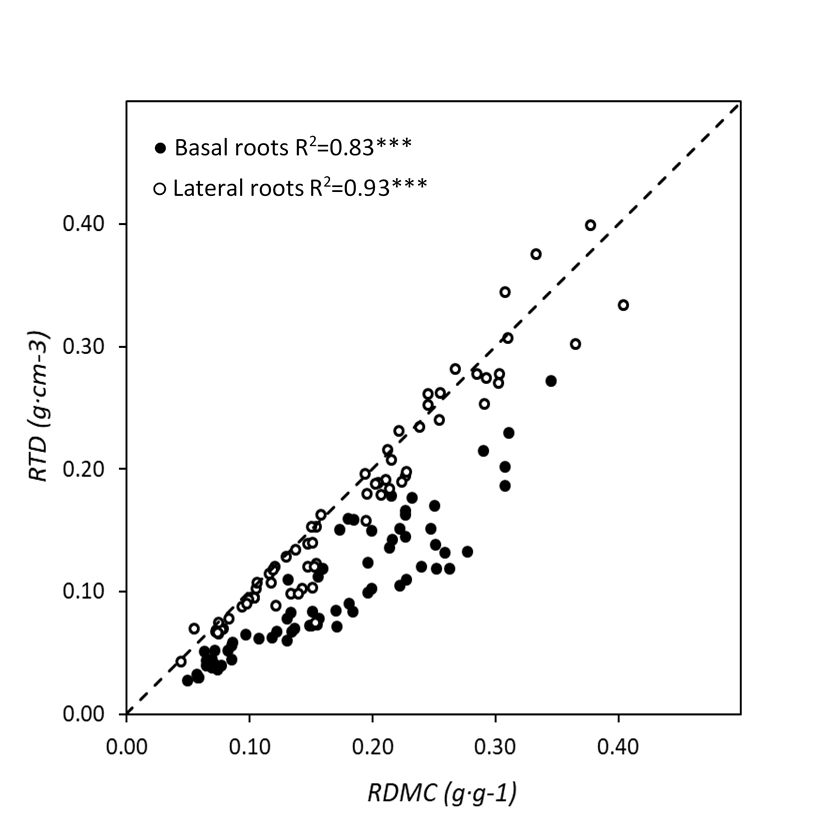 Mean monthly temperature (°C)Average daily maximum temperature (°C)Average daily minimum temperature (°C)2019May8.813.93.6June15.621.69.5July20.326.813.7Aug17.423.711.1Sep13.318.48.2Oct6.611.22Nov*-4-0.7-7.3Dec*-8.3-4.2-12.32020Jan*-8.3-4.1-12.5Feb*-10.4-5.1-15.6Mar*-3.4-1.4-8.1Apr*27.6-3.6May10.316.34.4June16.723.210.2July21.126.815.4Aug182312.9Sep11.316.56.1Basal rootsBasal rootsBasal rootsBasal rootsBasal rootsBasal rootsBasal rootsLateral rootsLateral rootsLateral rootsLateral rootsLateral rootsLateral rootsLateral rootsSpecies (n)Root porosity(cm3 cm-3)SRL( m g-1)RCSA(mm2)RTD(g cm-3)RTDA(g cm-3)Fresh root cellular density (g cm-3)RDMC(g g-1)Root porosity(cm3 cm-3)SRL( m g-1)RCSA(mm2)RTD(g cm-3)RTDA(g cm-3)Fresh root cellular density (g cm-3)RDMC(g g-1)Lateral to basal root length ratioIris versicolor (4)0.5494.31.9320.1230.2731.1050.2470.18742.70.1230.1920.2361.0700.2207.3SEM0.0180.310.2070.0070.0100.0060.0080.0102.570.0060.0030.0050.0030.0040.91Glyceria canadensis (4)0.52716.50.6590.0940.1981.0600.1870.075395.20.0190.1350.1471.0490.1406.1SEM0.0071.280.0540.0040.0060.0100.0070.02015.030.0010.0080.0110.0210.0080.55Eleocharis palustris (3)0.44628.30.4150.0910.1641.0520.1560.029119.20.0300.2860.2941.1010.2669.1SEM0.0704.080.0700.0140.0050.0120.0030.0096.600.0020.0330.0310.0150.0250.47Carex magellanica (5)0.30412.30.5680.1460.2111.0510.2010.168157.60.0350.1950.2351.1010.21314.9SEM0.0360.860.0210.0090.0150.0120.0140.01914.850.0030.0230.0270.0230.0222.64Carex oligosperma (4)0.55612.50.6890.1200.2711.0720.2530.12473.70.0430.3340.3791.1500.3285.0SEM0.0101.110.0780.0050.0100.0100.0110.0215.870.0050.0330.0310.0380.0191.12Schoenoplectus tabernaemontani (4)0.53143.30.3030.0770.1671.0460.1600.158204.40.0210.2480.2971.1170.2661.1SEM0.0403.070.0160.0030.0110.0110.0110.04831.640.0040.0110.0250.0470.0190.14Scirpus cyperinus (4)0.4169.70.7760.1350.2301.0800.2130.046261.70.0260.1560.1641.0520.1564.5SEM0.0041.050.0480.0060.0090.0030.0090.00646.260.0040.0220.0230.0130.0210.68Carex lasiocarpa (4)0.41516.80.3590.1770.3031.0870.2790.060204.70.0200.2480.2641.0980.24020.0SEM0.0122.390.0460.0110.0180.0100.0170.02626.510.0020.0110.0160.0300.0094.17Dulichium arundinaceum (5)0.25315.70.4360.1460.1961.0640.1840.169176.00.0370.1540.1891.0180.1850.7SEM0.0220.680.0360.0090.0160.0130.0160.02717.140.0070.0190.0140.0090.0130.13Triglochin maritima (5)0.30214.10.3420.2140.3081.1010.2790.16094.30.0390.2750.3271.0940.3140.7SEM0.0120.950.0200.0180.0280.0110.0240.02011.340.0030.0240.0330.0400.0340.14Sagittaria latifolia (4)0.490121.50.2780.0300.0581.0290.0560.1271153.40.0120.0700.0811.0210.0791.8SEM0.01418.860.0470.0010.0020.0040.0020.006118.30.0010.0030.0020.0080.0020.20Sparganium emersum (5)0.41526.80.6080.0650.1121.0570.1070.081412.50.0250.0980.1061.0130.1057.8SEM0.0293.480.0490.0040.0100.0120.0100.00835.780.0020.0030.0040.0060.0040.93Alisma triviale (5)0.489102.10.2520.0390.0761.0470.0720.100724.60.0200.0690.0771.0310.0754.5SEM0.0166.930.0180.0010.0020.0040.0020.01078.970.0010.0080.0100.0090.0090.83Triglochin palustris (5)0.53695.10.1590.0690.1491.0470.1430.302270.30.0400.0930.1431.0290.1390.7SEM0.0069.450.0150.0030.0040.0120.0050.01614.280.0020.0050.0050.0250.0050.10Pontederia cordata (4)0.39423.20.9420.0460.0761.0530.0720.0481025.40.0080.1290.1361.0510.1298.6SEM0.0461.040.0260.0020.0050.0100.0050.00763.450.0000.0120.0140.0150.0110.28Rhynchospora alba (5)0.40345.20.4060.0540.0911.0250.0890.185534.30.0190.0990.1211.0710.1113.3SEM0.0216.090.0490.0030.0080.0110.0080.02767.810.0010.0100.0160.0250.0180.55TraitsRoot porositySRLRCSARTDRTDAFresh root cellular densityRDMCLateral/basal root length ratioUnitcm3 cm-3m g-1mm2g cm-3g cm-3g cm-3 g g-1 m m-1Basal roots (n=16)Mean4436.70.570.1020.1801.060.169Basal roots (n=16)SE2.49.10.110.0130.0210.0060.019Basal roots (n=16)Min25.34.30.1590.0300.0581.0250.056Basal roots (n=16)Max55.61221.9320.2140.3081.1050.279Basal roots (n=16)C.V%21.5%99.6%73.8%52.0%45.9%2.2%44.6%Lateral roots (n=16)Mean133660.0320.1740.2001.0670.1856.0Lateral roots (n=16)SE1.883.90.0070.0210.0230.0100.0201.4Lateral roots (n=16)Min2.942.70.0080.0690.0771.0130.0750.7Lateral roots (n=16)Max30.211530.1230.3340.3791.1500.32820.1Lateral roots (n=16)C.V%56.1%91.8%81.6%47.9%46.5%3.8%43.8%89.4%Paired t-testP-values************0.2190.5860.207Dimension 1 (45.5%)Dimension 1 (45.5%)Dimension 1 (45.5%)Dimension 2 (21.9%)Dimension 2 (21.9%)Dimension 2 (21.9%)Dimension 3 (11.6%)Dimension 3 (11.6%)Dimension 3 (11.6%)Variables (root types)LoadingsCtr.%CosineLoadingsCtr.%CosineLoadingsCtr.%CosineSRL (lateral)-0.9421.60.89-0.283.920.080.010.020.00RTDA (basal)0.9120.00.820.040.070.00-0.172.980.03SRL (basal)-0.8819.10.780.345.720.11-0.060.330.00RTDA (lateral)0.7814.90.610.120.780.02-0.183.220.03RCSA (lateral)0.7714.60.590.4811.70.230.131.660.02RCSA (basal)0.557.510.31-0.5012.60.250.4721.20.22Lateral to basal root-length ratio0.292.10.09-0.6823.10.46-0.111.080.01Root porosity (basal)-0.070.140.010.283.900.080.8568.60.72Root porosity (lateral)0.030.030.000.8738.00.75-0.090.860.01